魅力口才三支剑课程背景俗话说：十年磨一剑。本课程主讲老师花费三十年，磨了这三支剑：第一支剑：演讲；第二支剑：主持；第三支剑：应变。课程内容实践性强，主讲老师将三十年的磨剑经验和体会的结晶带到课堂上来与同学们分享。

培训对象：企业中高层管理者，英关注口才提升的职场精

课程大纲：第一单元 演讲——练就一副唇枪舌剑一、心理准备     1、克服恐惧：准备要充分 熟中能生巧     2、增强自信：知彼又知己 唯我独自尊 二、讲稿准备     1、主题准备：主题要鲜明 弘扬正能量     2、内容准备：故事要生动 谋篇巧布局     3、形式准备：表现要丰富 异彩且纷呈 三、道具准备     1、配合主题：主次要有别 不能相游离     2、画龙点睛：画蛇不添足 喧宾不夺主     3、大小适中：太大搬不动 太小看不清 四、 演讲中的要求 一、演讲语言     1、吐字清晰：口齿要伶俐 舌头巧如簧     2、语言顺畅：语速有急缓 语调要抑扬 二、演讲语音     1、音量适中：气息要均匀 刚柔要相济     2、音质纯正：共鸣要到位 声音要悦耳 五、演讲辅助条件 一、肢体语言     1、肢体作用：形象加节奏 点缀又点睛     2、肢体效果：互动且吸引 语气加强化     3、肢体规则  频率要适度 幅度要适度     4、肢体要点：动作要美观 动作要协调 二、环境语言     1、身临其境：感同身又受 人如在其中     2、迅速融入：快速入佳境 立杆又见影     3、节省语言：不言且在言 不言胜于言     4、节约时间：时间很宝贵 惜时犹如金     5、记忆深刻：铭刻潜意识 过目永不忘     6、遐想空间：神驰又遐想 放飞中国梦 第二单元 主持——磨练一把短兵相剑一、主持会议的基本原则1、准备充分 胸有成竹2、议题突出 宗旨明确3、言之有度 把握充分4、因会制宜 调动情绪二、主持会议的基本程序1、宣布开始2、研讨议题3、会议总结4、宣布闭幕三、主持会议的基本技巧1、精彩的开场白2、巧妙的连接词3、灵活的应变术4、恰当的引导语5、紧凑的议程表6、圆满的总结语四、主持人的必备素质言简意赅创新思维多才多艺随机应变第三单元 应变——手持一炳智慧宝剑一、应变口才的妙用 一言兴邦，一言丧国；纵横家们做到了。 唇枪舌剑，伶牙俐齿；论辩家们做到了。 口舌生风，口若悬河；演讲家们做到了。 一语千金，一语中的；谈判专家做到了。 军令如山，军无戏言；军事家们做到了。 一呼百应，一诺千金；企业家们做到了。二、应变口才四境界 1、开口就杀人2、开口就烦人3、开口就服人4、开口就乐人 口开神气散  口闭全是金三、应变基本要领 1、语言精炼：短小且精悍 一语即中的 2、语言应变：随机要应变 左右方逢源 3、语言智慧：充满真哲理 无懈可以击 4、语言幽默：风趣加幽默 嬉笑兼怒骂 5、现场掌控：掌握主动权 纲举定目张 6、引入开场：先声必夺人 印象才深刻 7、无穷结尾：意味要隽永 回味更无穷 8、增强感染：全面总出击 纵横又捭阖

翟老师简介：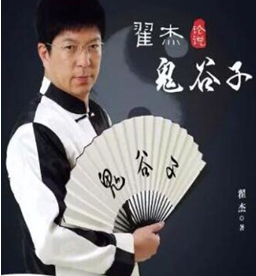 北京盛世聚才高级讲师文化部中华鬼谷子文化发展委员会 主任，文化部中国国学院 副院长，鬼谷子智慧学院 院长，演讲艺术学院 院长，鬼谷子少年军校 校长，中国文化遗产保护研究院 副院长，中国六大演讲家，金牌节目主持人， 红色文化形象大使，红色演讲家，电影、电视剧、动漫、网络剧：《谋圣鬼谷子》《鬼谷班的故事》《少年鬼谷子》《鬼谷子传奇》《大汉国母》《财神陶朱公》等作品之总策划， 总编剧，总出品，总制片，总监制
【曾任职】新华书店服务员 ，图书馆馆员 ，文化局国家公务员，辽宁人民广播电台 记者 编辑 节目主持人（10年），企业培训、演讲、主持（20年）翟杰教授，博古通今，学贯中西，将中华国学智慧精髓与当代从政经商、商务谈判、人际沟通、口才训练、亲子教育等融为一体，开发出一套科学、实用、创新的培训体系。【主讲课程】国学：鬼谷子智慧+ 各行各业财神爷生财发财之商道墨翟子兼爱非攻大智慧翟杰话说中华国学概论口才：演讲 主持 谈判 沟通培训：讲师特训营 TTT TTTT亲子：鬼谷子少年军校特训营把孩子培养成未来领袖【专著】国学智慧三部曲：（书+DVD）《翟杰话说鬼谷子》《翟杰话说财神爷》《翟杰话说好口才》领导口才三部曲：《领导干部脱稿演讲的艺术》《领导干部出口成章的故事》《领导干部演讲必用的名言》演讲口才三部曲：《魅力口才三支剑》《伶牙俐齿应万变》《口才是练出来的》亲子教育三部曲：《把孩子培养成未来的领袖》《父母的品格影响孩子的一生》《培养优秀的独生子女》中国梦之三部曲：《中国梦•环球行•美国行》《中国梦•环球行•欧洲行》《中国梦•环球行•俄罗斯行》生命励志三部曲：《做更好的自己》《不当总统就做推销员》《孙中山的青少年时代》中国声音三部曲：《中国声音》《演讲的力量》《李燕杰演讲艺术论文集》【受众】教育类：中央党校、中央团校、国资委党校、北京大学、清华大学、中国人民大学、中科院研究生院、美国哈佛大学、美国加州大学、英国剑桥大学、英国牛津大学、俄罗斯新大学、圣彼得堡国立理工大学、马来西亚科技大学、澳门大学、上海交通大学、哈尔滨工业大学、北京航空航天大学、厦门大学、东北大学、南昌大学、南京师范大学、浙江财经大学研究生院、浙商大学等近百家院校。党政类：商务部、文化部、中华妇女联合会、国资委职业经理研究中心、海南省委、贵州省委、无锡市委、中国残联、常州市委、中华供销总社、北京市总工会、重庆市外经贸委、北京市监狱、广东省妇联等近百家政府机关及所属单位。金融类：中国人民银行、中国银行、中国建设银行、中国工商银行、中国农业银行、中国农业发展银行、招商银行、交通银行、中国人寿、人保财险、人保寿险、中国平安、太平洋保险、太平人寿、泰康人寿、新华人寿、永安财险等几十家金融机构。国企类：中国移动、中国电信、中国网通、中石油、中石化、中海油、中国期货、国家大剧院、国家电网、大唐电力、贵州电网、华北电网、黄河水电、全聚德、新华书店、淮阴卷烟厂、长沙烟草等近百家单位。服务类：奥运志愿者、爱国者、真心食品、蜘蛛王鞋业、金百万餐饮、金风科技、华仔集团、复星集团、香江集团、新时代、万千集团等近百家单位。国际类：美国卡乐康、丹麦丹佛斯、马来西亚《南洋商报》、马来西亚中华总商会、香港永亨、马中经贸总商会及俄罗斯、白俄罗斯、乌克兰、摩尔多瓦、亚美尼亚、阿塞拜疆、塔吉克斯坦、吉尔吉斯坦、哈萨克斯坦、乌兹别克斯坦、印度尼西亚、泰国、柬埔寨、老挝等国家。媒体类：中央人民广播电台、中央电视台、中国教育电视台、中国改革报、中国保险报、东南卫视、辽宁卫视、香港华娱卫视、总裁网、福州日报、沈阳晚报、江阴电视台、中国杰出青年、搜狐网、清华继教、新时代管理、吉林日报、世界慈善家、马来西亚国家电台、南洋商报、星洲日报、中国报、创业家、国际商联、企业家等近百家媒体。非会员价：1980元/人（含授课费、学员教材、茶点、会务费）培训地点：北京报名咨询：400-086-8596     报名方式：将报名回执填写完整报 名 回 执单位名称地    址邮 编邮 编联 系 人电   话邮 箱邮 箱参 课 人 姓 名参 课 人 姓 名职   务职   务职   务联  系  电  话电 子 邮 箱电 子 邮 箱电 子 邮 箱培训费总额:          RMB培训费总额:          RMB培训费总额:          RMB付款方式:  □现金       □支票     □电汇付款方式:  □现金       □支票     □电汇付款方式:  □现金       □支票     □电汇付款方式:  □现金       □支票     □电汇是否预定住宿:□是       □否是否预定住宿:□是       □否